SMLOUVA O POSKYTOVÁNÍ ÚKLIDOVÝCH SLUŽEB(dále jen „smlouva“)I.Smluvní stranyNa straně jedné, dále ve smlouvě jen „objednatel“Na straně druhé, dále ve smlouvě jen „zhotovitel“ Objednatel a zhotovitel společně dále jen „smluvní strany“ či samostatně dále jen „smluvní strana“II.Základní ustanoveníSmluvní strany se dohodly, že práva a povinnosti vyplývající z této smlouvy a v této smlouvě výslovně neupravené se řídí zákonem č. 89/2012 Sb., občanský zákoník, ve znění pozdějších předpisů (dále jen „občanský zákoník“), a to zejména jeho ustanovením § 2586 a násl. Každá smluvní strana prohlašuje, že její údaje uvedené v čl. I. této smlouvy a její oprávnění k podnikání uvedená v obchodním rejstříku, resp. v živnostenském rejstříku, jsou v souladu se skutečností v době uzavření této smlouvy.III.Předmět smlouvyPředmětem této smlouvy je poskytování komplexních úklidových služeb vnitřních prostor objektů objednatele dle čl. IV.3 této smlouvy, a to způsobem, v rozsahu a v četnosti specifikovaných v této smlouvě (dále jen „Služby“).Zhotovitel se objednateli zavazuje, že za podmínek stanovených v této smlouvě provede na své náklady a nebezpečí pro objednatele Služby a objednatel se zavazuje zaplatit za řádně a včas poskytnuté Služby zhotoviteli v této smlouvě ujednanou cenu. IV.Doba, místo a způsob plněníZhotovitel bude postupovat při provádění díla samostatně a zavazuje se poskytovat objednateli Služby dle této Smlouvy s odbornou péčí, řádně, včas a bez vad. Zhotovitel se zavazuje započít s poskytováním Služeb pro objednatele od 1.1.2023. Smlouva se uzavírá na dobu určitou, a to do 31.12.2023.Služby bude zhotovitel zajišťovat v prostorách objednatele, jejichž detailní specifikace je uvedena v příloze č. 2 (dále jen „objekty“). Služby budou zhotovitelem poskytovány způsobem, v rozsahu a v četnostech uvedených v přílohách č. 2 a č. 3, a to v pracovních dnech (tj. mimo státní svátky a ostatní státní svátky, tj. mimo dny pracovního klidu) a v hodinách stanovených v příloze č. 2.Zhotovitel zodpovídá za bezpečnost a ochranu zdraví všech osob při práci, dodržování veškerých relevantních platných právních předpisů, zejména pak bezpečnostních, hygienických a požárních předpisů, jakož i zákoníku práce, pracovněprávních předpisů a předpisů týkajících se oblasti zaměstnanosti. Zhotovitel se současně zavazuje zajistit, že všechny osoby, které se budou podílet na poskytování Služeb, a to bez ohledu na povahu smluvního vztahu těchto osob vůči zhotoviteli (dále jako „pracovníci“), budou vedeny v příslušných veřejnoprávních registrech, jako např. v registru pojištěnců ČSSZ, budou disponovat příslušnými povoleními k pobytu v ČR, nebude-li se jednat o státní občany ČR a budou vybaveny příslušnými osobními ochrannými pracovními prostředky v souladu s příslušnou účinnou legislativou.Zhotovitel se zavazuje k provedení Služeb prostřednictvím ekologických čistících prostředků a zavazuje se používat vždy, když je to možné, ekologicky šetrné postupy při provádění Služeb. Při provádění Služeb, během kterých může dojít ke styku s pitnou vodou (zejména Provoz 51 – Nová Ves), musí čistící prostředky splňovat požadavky dle § 5 zákona č. 258/2000 Sb., o ochraně veřejného zdraví a o změně některých souvisejících zákonů, ve znění pozdějších předpisů a vyhlášky č. 409/2005 Sb., o hygienických požadavcích na výrobky přicházející do přímého styku s vodou a na úpravu vody, ve znění pozdějších předpisů. Při nakládání se závadnými látkami je zhotovitel povinen postupovat v souladu se zákonem č. 254/2001 Sb., o vodách a o změně některých zákonů (vodní zákon), v souladu se zákonem č. 541/2020 Sb., o odpadech a ve smyslu zákona č. 350/2011 Sb., o chemických látkách a chemických směsích a o změně některých zákonů (chemický zákon), v platném znění a v souladu s prováděcími vyhláškami těchto zákonů.Objednatel vyhradí v prostorách objektů nebo v přiměřené vzdálenosti od objektů místo k ukládání odpadků, které vznikly činností objednatele a v průběhu provádění Služeb byly zhotovitelem shromážděny. Zhotovitel je povinen odpadky třídit a ukládat na takto vyhrazené místo. Odpady zůstávají nadále majetkem objednatele, který zajistí jejich likvidaci v souladu s platnými předpisy, které upravují nakládání s odpady. Zhotovitel se zavazuje ochránit objednatele před jakoukoli újmou, která by objednateli mohla v důsledku provádění Služeb anebo v souvislosti se Službami vzniknout a v případě vzniku újmy se zavazuje objednatele odškodnit.Zhotovitel je při své činnosti povinen předcházet zejména vzniku havárií, nehod či jiným mimořádným událostem týkajícím se bezpečnosti a ochrany zdraví při práci, požární ochrany nebo životního prostředí. V případě, že pracovníci, způsobí v areálu objednatele havárii nebo jinou mimořádnou událost dle předcházející věty, je jeho povinností neprodleně informovat objednatele a účastnit se likvidace vzniklých následků. Pokud zhotovitel svým jednáním, resp. jeho pracovníci způsobí objednateli újmu (včetně škody), je zhotovitel povinen újmu (včetně škody) uhradit v plné výši, pokud se smluvní strany nedohodnou jinak. Pracovníci, kteří budou vykonávat Služby v objektech objednatele, budou prokazatelně proškoleni ze základních požadavků v oblasti bezpečnosti práce, požární ochrany a ochrany životního prostředí. Školení provede zaměstnanec objednatele a zhotovitel zaváže své zaměstnance k účasti na daném školení/školeních a k dodržování těchto pravidel a nad dodržováním těchto pravidel dohlížet a zajistí splnění uvedených povinností i u svých subdodavatelů, resp. pracovníků subdodavatelů.Zhotovitel je povinen zajistit, aby pracovníci, kteří budou provádět Služby v objektech objednatele, ve kterých mohou přijít do kontaktu s pitnou vodou, disponovali zdravotním průkazem, a tento průkaz objednateli před započetím poskytování Služeb na vyžádání předložili. Zhotovitel je povinen zajistit, aby pracovníci, kteří se budou podílet na poskytování Služeb, nepožívali před ani při provádění Služeb alkoholické nápoje ani neužívali jiné omamné látky. Zhotovitel je dále povinen zavázat své zaměstnance, kteří se budou podílet na poskytování Služeb, k tomu, aby se podrobili zkoušce na alkohol a/nebo jiné omamné látky, budou-li k tomu vyzváni ze strany oprávněné osoby objednatele pro jednotlivé objekty (dále také jako „zkouška“) a zajistit splnění uvedených povinností i u svých subdodavatelů, resp. pracovníků subdodavatelů. V případě zjištění pozitivního výsledku zkoušky, uvědomí oprávněná osoba objednatele neprodleně kontaktní osobou zhotovitele emailem a zakáže pracovníkovi pod vlivem alkoholu či jiné omamné látky pokračovat poskytování Služeb a vykáže ji z prostor objednatele.Zhotovitel je povinen proškolit a/nebo zajistit proškolení pracovníků o nedotknutelnosti věcí objednatele. Zhotovitel odpovídá za to, že jakékoliv věci objednatele nebudou zcizeny ani zneužity. Zhotovitel ani pracovníci nesmí prohlížet písemné doklady, které jsou uloženy v uklízených objektech. Veškeré takové doklady požívají ochrany ve smyslu zákona o ochraně osobních údajů a jejich zneužití je trestné. Zhotovitel a pracovníci jsou povinni zachovávat mlčenlivost o skutečnostech, o kterých se dozvěděli při poskytování Služeb. Zhotovitel zajistí v pracovních smlouvách svých zaměstnanců podepsání závazku mlčenlivosti o skutečnostech, o nichž se dozvěděli v souvislosti s výkonem povolání a jeho dodržování bude vynucovat a zajistí splnění uvedených povinností i u svých subdodavatelů, resp. pracovníků subdodavatelů. Veškeré nálezy věcí při provádění Služeb jsou pracovníci povinni odevzdat oprávněné osobě objednatele, a to dle příslušného objektu, v němž k nálezu došlo. Klíče od jednotlivých místností a ostatních prostor objektů budou před započetím každé směny pracovníkům k dispozici v klíčových boxech na recepci každého objektu. Pracovníci obdrží před započetím Služeb svůj osobní PIN a oprávnění k přístupu do klíčového boxu. Po ukončení směny jsou pracovníci povinni vrátit klíče zpět do klíčového boxu. V případě ztráty klíče či jeho poškození, ponese zhotovitel náklady nutné na přeskládání zámkových vložek a výrobu nových klíčů. To neplatí pro úklid prostor, který je možno provádět pouze za přítomnosti oprávněné osoby objednatele. Tyto prostory jsou vyznačeny v příloze č. 2. Pracovníci jsou zároveň povinni každodenně evidovat svou docházku, a to podpisem docházkového archu, jehož umístění jim bude sděleno oprávněnou osobou objednatele pro jednotlivé objekty před započetím výkonu Služeb, nedohodnou-li se smluvní strany písemně jinak. Změna v evidenci docházky nevyžaduje uzavření písemného dodatku k této smlouvě.    Oprávněnou osobou objednatele, která je zodpovědná za koordinaci zhotovitelem prováděných služeb ve vztahu k jednotlivému provozu objednatele, za kontrolu provedených Služeb zhotovitelem a jejich reklamací a za styk s kontaktní osobou zhotovitele jsou tyto osoby: Provoz 51 - Provoz zdrojů a úpravy vodyAlexandra Folwarczná, tel: 597475604, e-mail: folwarczna.alexandra@ovak.cz Provoz 52+71 - Provoz vodovodní sítěJarmila Klimková, tel: 597475505, e-mail: klimkova.jarmila@ovak.czProvoz 57 - Centrální dispečinkIng. Jan Baštínský, tel: 597475701, e-mail: bastinsky.jan@ovak.czProvoz 61 - Provoz kanalizační sítěIng. Marcel Ulrich, tel: 597475420, e-mail: ulrich.marcel@ovak.czProvoz 62 - Provoz ČOVLubica Šimečková, tel: 597475811, e-mail: simeckova.lubica@ovak.czProvoz 63 - Hydroanalytické laboratořeIng. Kristina Kuldová, tel: 597475842, e-mail: kuldova.kristina@ovak.czProvoz 7113 - Provoz stavebních zakázekIng. Petr Bajer, tel: 597475536, e-mail: bajer.petr@ovak.czProvoz 9082 - Centrální skladIng. Ivo Grill, tel: 597475541, e-mail: grill.ivo@ovak.cz Sídlo společnosti – NádražníIng. Hana Bezděková, tel: 720743196, e-mail: bezdekova.hana@ovak.czSídlo společnosti – TyršovaIng. Hana Bezděková, tel: 720743196, e-mail: bezdekova.hana@ovak.cz(dále jen „oprávněná osoba objednatele“)Dojde-li v průběhu doby trvání této smlouvy ke změně některé oprávněné osoby objednatele a/nebo jejich kontaktních údajů, oznámí objednatel tuto změnu kontaktní osobě zhotovitele, a to prostřednictvím e-mailu. Předmětná změna je účinná nejdříve 3. pracovní den po obdržení předmětného oznámení kontaktní osobou zhotovitele a nevyžaduje ke svému provedení uzavření dodatku k této smlouvě. Objednatel umožní zhotoviteli bezplatný odběr vody a elektrické energie v rozsahu nezbytném k zajištění Služeb. Objednatel dále zajistí na své náklady komplexní technickou funkčnost zejména elektrických a vodovodních rozvodů a sanitárních zařízení (WC, výlevky) v objektech, ve kterých zhotovitel Služby zajišťuje. Objednatel je povinen poskytnout zhotoviteli v každém z objektů objednatele/provozů objednatele dle čl. IV.19 bezúplatně uzamykatelné skladovací prostory pro uložení prostředků na úklid, úklidové komory pro technologické vybavení (úklidové vozíky, vysavače apod.), případně uzamykatelné prostory pro strojní vybavení zhotovitele (mycí automaty apod.), prostory pro převlékání a informovat zhotovitele o těchto prostorech před zahájením poskytování Služeb. Objednatel je oprávněn provádět kontrolu plnění Služeb, a to zejména kontrolu včasnosti a jakosti rozsahu poskytovaných Služeb, jakož i kontrolu dodržování povinností a závazků zhotovitele (a to včetně závazků dle čl. IV.5 této smlouvy), přičemž zhotovitel je povinen tuto kontrolu objednateli umožnit, strpět a poskytnout objednateli součinnost nezbytnou k jejímu provedení.Závady, nedostatky a škody na objektech nebo jeho vybavení zjištěné zhotovitelem (dále také jako „reklamace“) budou neprodleně ohlášeny emailem osobě pověřené jednáním ve věcech technických objednatele. Zhotovitel ustanovuje jako kontaktní osobu      , tel:      , e-mail:       (dále jen „kontaktní osoba zhotovitele“). Kontaktní osoba zhotovitele je zodpovědná za organizaci a provádění Služeb pro objednatele a za komunikaci s oprávněnou osobou objednatele. Dále je kontaktní osoba zhotovitele povinna přijímat reklamace objednatele ohledně kvality a rozsahu prováděných služeb a následně zjednat nápravu. Kontaktní osoba zhotovitele se bude podílet na realizace této smlouvy po dobu jejího trvání. Ke změně kontaktní osoby zhotovitele může v průběhu trvání smlouvy dojít pouze po písemném odsouhlasení této změny objednatelem. Objednatel bude zároveň požadovat, aby nahrazující osoba měla stejné nebo lepší kvalifikační předpoklady než nahrazovaná osoba. Změna kontaktní osoby zhotovitele není podmíněna uzavřením dodatku k této smlouvě.Zhotovitel se zavazuje oznámit objednateli, že vůči němu či jeho poddodavateli bylo orgánem veřejné moci zahájeno řízení pro porušení právních předpisů, jichž se dotýká čl. IV.5 této smlouvy, a k němuž došlo při plnění této smlouvy nebo v souvislosti s ní, a to nejpozději do 5 pracovních dnů od doručení oznámení o zahájení řízení; součástí uvedeného oznámení bude též informace o datu doručení oznámení o zahájení předmětného řízení objednateli nebo jeho poddodavateli.V.Cena za SlužbySmluvní strany se dohodly, že cena za provádění Služeb je stanovena jako pevná a konečná smluvní cena. Smluvní strany se dále dohodly, že cena za Služby nebyla určena odhadem ani stanovena na základě rozpočtu. Ceny jednotlivých typů úklidů za 1 m2, které Služby obsahují, činí:Celková měsíční cena za Služby poskytnuté zhotovitelem objednateli v příslušném kalendářním měsíci bude určena jako součet:celkové měsíční ceny za typ úklidu A, která se stanoví jako součin (i) jednotkové ceny úklidu typu A v Kč za 1 m2 bez DPH / kalendářní měsíc, uvedené v čl. V.1 této smlouvy a (ii) souhrnné výměry ploch dle přílohy č. 2 této smlouvy, na kterých byl v příslušném kalendářním měsíci prováděn typ úklidu A, v m2;celkové měsíční ceny za typ úklidu B, která se stanoví jako součin (i) jednotkové ceny úklidu typu B v Kč za 1 m2 bez DPH / kalendářní měsíc, uvedené v čl. V.1 této smlouvy a (ii) souhrnné výměry ploch dle přílohy č. 2 této smlouvy, na kterých byl v příslušném kalendářním měsíci prováděn typ úklidu B, v m2;celkové měsíční ceny za typ úklidu C, která se stanoví jako součin (i) jednotkové ceny úklidu typu C v Kč za 1 m2 bez DPH / kalendářní měsíc, uvedené v čl. V.1 této smlouvy a (ii) souhrnné výměry ploch dle přílohy č. 2 této smlouvy, na kterých byl v příslušném kalendářním měsíci prováděn typ úklidu C, v m2;celkové měsíční ceny za typ úklidu D, která se stanoví jako součin (i) jednotkové ceny úklidu typu D v Kč za 1 m2 bez DPH / kalendářní měsíc, uvedené v čl. V.1 této smlouvy a (ii) souhrnné výměry ploch dle přílohy č. 2 této smlouvy, na kterých byl v příslušném kalendářním měsíci prováděn typ úklidu D, v m2;celkové měsíční ceny za typ úklidu E, která se stanoví jako součin (i) jednotkové ceny úklidu typu E v Kč za 1 m2 bez DPH / kalendářní měsíc, uvedené v čl. V.1 této smlouvy a (ii) souhrnné výměry ploch dle přílohy č. 2 této smlouvy, na kterých byl v příslušném kalendářním měsíci prováděn typ úklidu E, v m2; acelkové měsíční ceny za typ úklidu F, která se stanoví jako součin (i) jednotkové ceny úklidu typu F v Kč za 1 m2 bez DPH / kalendářní měsíc, uvedené v čl. V.1 této smlouvy a (ii) souhrnné výměry ploch dle přílohy č. 2 této smlouvy, na kterých se má provádět typ úklidu F, v m2 – byl-li takový typ úklidu v daném kalendářním měsíci prováděn;k takto získané celkové měsíční ceně za služby bude připočtena DPH v zákonné sazbě.Smluvní strany se dále dohodly, že objednatel je povinen cenu za Služby uhradit na základě faktury-daňového dokladu, resp. faktur-daňových dokladů vystavených v souladu s článkem VI. této smlouvy, a to ve lhůtách v nich stanovených v souladu s touto smlouvou.  Podkladem pro vystavení měsíční faktury-daňového dokladu je protokol o provedených úklidových činnostech vystavený zhotovitelem a potvrzený objednatelem, resp. jeho osobou pověřenou jednáním ve věcech technických (dále jen „Protokol“). Povinnými náležitostmi Protokolu je specifikace všech uklízených prostor/objektů a typ provedeného úklidu v těchto prostorech/objektech a celková výměra každého typu provedeného úklidu za příslušný kalendářní měsíc. Smluvní strany pro vyloučení pochybností uvádí, že veškeré náklady související s poskytováním Služeb jdou k tíži zhotovitele, nevyplývá-li z této Smlouvy výslovně něco jiného, a že v ceně za Služby dle čl. V. odst. 1 této smlouvy jsou již tyto náklady (jako např. náklady na personál, materiály, komponenty, technologie, licence, čisticí prostředky a další věci nezbytné k řádnému provádění Služeb zhotovitelem apod.) zohledněny.Zhotovitel odpovídá za to, že sazba daně z přidané hodnoty je stanovena v souladu s platnými právními předpisy a že bude účtována k termínu zdanitelného plnění dle platných právních předpisů.Zhotovitel tímto na sebe přebírá nebezpečí změny okolností, za kterých byla tato smlouva uzavřena.VI.Platební podmínkyPodkladem pro úhradu ceny za Služby dle čl. V. odst. 1 této smlouvy je faktura-daňový doklad vystavená zhotovitelem, která bude mít náležitosti běžného daňového dokladu podle § 29 zákona č. 235/2004 Sb., o dani z přidané hodnoty, ve znění pozdějších předpisů (dále jen „faktura“; uvedený zákon dále jen „ZDPH“) a bude na ní uvedeno číslo této smlouvy. Přílohou faktury bude Protokol za příslušný kalendářní měsíc. Služby považují smluvní strany z hlediska předpisů o dani z přidané hodnoty za plnění opakované a datum uskutečnění zdanitelného plnění se sjednává vždy k poslednímu dni kalendářního měsíce, v němž budou prováděny sjednané Služby. K tomuto dni bude zhotovitelem vždy za celý uplynulý kalendářní měsíc vystavena faktura. Nebude-li faktura obsahovat některou povinnou náležitost nebo bude chybně vyúčtována cena za Služby, je objednatel oprávněn vadnou fakturu před uplynutím lhůty její splatnosti vrátit zhotoviteli bez zaplacení. K vrácené faktuře objednatel uvede důvod vrácení. Zhotovitel provede opravu faktury a upraví lhůtu splatnosti s tím, že nová lhůta splatnosti počne běžet v plné délce teprve až od doručení řádně opravené faktury objednateli.Lhůta splatnosti ceny za Služby uvedené na faktuře je 30 dnů od jejího doručení objednateli, za předpokladu, že faktura bude splňovat všechny povinné náležitosti dle čl. VI. odst. 1 této smlouvy a právních předpisů. Objednatel v souladu s § 26 odst. 3 ZDPH souhlasí, aby mu faktury byly zasílány v elektronické podobě, a to na e-mailovou adresu info@ovak.cz. Faktura bude zaslána jako příloha e-mailové zprávy ve formátu PDF, přičemž vždy může být zaslána pouze jedna faktura v jedné e-mailové zprávě. Přijatý soubor (faktura včetně event. Příloh) může mít maximální velikost 5 MB. Faktury nečitelné, nekvalitní či v jiném formátu nebudou evidovány a považují se za nedoručené. V případě, že zhotovitel nezasílá fakturu elektronicky dle čl. VI. odst. 4, zašle papírovou fakturu poštou na adresu objednatele uvedenou v čl. I. této smlouvy (případně na jinou adresu, kterou objednatel oznámí zhotoviteli nejpozději do zahájení poskytování Služeb dle této smlouvy).Smluvní strany tímto sjednávají, že se objednatel dozví o definitivním stanovisku zhotovitele a o skutečnostech rozhodných pro vznik povinnosti provést opravu základu daně a výše daně (vady či vrácení zboží, reklamace) podle ustanovení § 42 ZDPH, až okamžikem doručení opravného daňového dokladu.V případě, že správce daně rozhodl, že zhotovitel je nespolehlivý plátce ve smyslu ustanovení § 106a ZDPH nebo zhotovitel uvedl na daňovém dokladu sloužícímu jako podklad pro bezhotovostní úhradu jiný bankovní účet, než zveřejněný správcem daně dle ustanovení § 98 ZDPH, je objednatel oprávněn provést úhradu ceny pouze ve výši částky základu daně a příslušnou DPH uhradit přímo na bankovní účet správce daně zhotovitele v souladu s § 109a ZDPH. O této úhradě bude objednatel zhotovitele informovat a jeho závazek vztahující se k části ceny za dílo ve výši DPH se tím bude považovat za splněný.Dluh je splněn dnem odeslání platby z účtu objednatele ve prospěch zhotovitele.VII.Smluvní pokutyObjednatel je oprávněn požadovat po zhotoviteli úhradu smluvní pokuty za neprovedení Služeb a/nebo kterékoliv jejich dílčí části způsobem, v rozsahu, v termínech anebo četnosti stanovených touto smlouvou (včetně jejích příloh). Smluvní pokuta se stanovuje ve výši 500 Kč za každý jednotlivý případ porušení kterékoliv z uvedených povinností.Objednatel je oprávněn požadovat po zhotoviteli úhradu smluvní pokuty za neodstranění objednatelem reklamovaných vad Služeb ve sjednané lhůtě. Smluvní pokuta se stanovuje ve výši 500 Kč za každý případ porušení uvedené povinnosti. Objednatel je oprávněn požadovat po zhotoviteli úhradu smluvní pokuty za porušení povinnosti zhotovitele sjednané v čl. IV. odst. 7 této smlouvy. Smluvní pokuta se stanovuje ve výši 5.000 Kč za každý případ porušení uvedené povinnosti. Objednatel je oprávněn požadovat po zhotoviteli úhradu smluvní pokuty za porušení povinnosti zhotovitele sjednané v čl. IV. odst. 14 této smlouvy. Smluvní pokuta se stanovuje ve výši 1.000 Kč za každý případ porušení uvedené povinnosti. Objednatel je oprávněn požadovat po zhotoviteli úhradu smluvní pokuty ve výši 5.000 Kč, pokud zhotovitel neobsadí jakoukoliv směnu ani jedním pracovníkem, a to za každý případ porušení uvedené povinnosti.Objednatel je oprávněn požadovat po zhotoviteli úhradu smluvní pokuty za porušení povinnosti zhotovitele předložit objednateli na žádost objednatele listinu prokazující pojištění zhotovitele dle čl. X. odst. 3 této smlouvy. Smluvní pokuta se stanovuje ve výši 5.000 Kč za každý případ porušení uvedené povinnosti. Objednatel je oprávněn požadovat po zhotoviteli úhradu smluvní pokuty za porušení povinnosti zajistit, aby pracovníci, kteří se budou podílet na poskytování Služeb, nepožívali před ani při provádění Služeb alkoholické nápoje ani neužívali jiné omamné látky ve smyslu čl. IV.15 této smlouvy. Smluvní pokuta se stanovuje ve výši 5.000 Kč za každý případ porušení uvedené povinnosti.Objednatel je povinen zaznamenávat zjištěné nedostatky v podkladech pro fakturaci. Na neuvedené reklamace nebude brán zřetel. V podkladech pro fakturaci smluvní strany vyznačí termín projednání reklamace a termín odstranění závady. Zjištěné nedostatky odstraní zhotovitel bez zbytečného odkladu. V případě řádného a včasného odstranění nedostatku nebude objednatel uplatňovat smluvní pokutu podle čl. VII. odst. 1 této smlouvy.Smluvní strany se dohodly, že zaplacení smluvní pokuty podle této smlouvy nezbavuje povinnou stranu povinnosti splnit svůj závazek zajištěný předmětnou smluvní pokutou, případně nahradit újmu (včetně škody) vzniklou porušením povinnosti, ke které se smluvní pokuta vztahuje, v plné výši. Smluvní strany se výslovně dohodly na vyloučení aplikace ustanovení § 2051 věta druhá občanského zákoníku na jejich vztahy založené touto smlouvou.VIII.Odstoupení od smlouvy a povinnosti při ukončení smlouvyObjednatel je oprávněn odstoupit od této smlouvy v případě podstatného porušení smluvních povinností zhotovitelem nebo v případech stanovených zákonem. Za podstatně porušení smluvních povinností zhotovitelem se považuje zejména, nikoliv však výlučně:Pokud zhotovitel neobsadí jakoukoliv směnu ani jedním pracovníkem. Směnou se přitom rozumí předem stanovený čas úklidu dle přílohy č. 2 této smlouvy, po který mají pracovníci zhotovitele vykonávat v objektech Služby;Pracovník je při poskytování Služeb pod vlivem alkoholu a/nebo jiné návykové látky nebo se na výzvu oprávněné osoby objednatele nepodrobí bezprostředně a/nebo vůbec zkoušce dle čl. IV.15 této smlouvy;Pokud je pracovníkovi prokázána krádež majetku objednatele nebo pokus o ni;Nepovolená manipulace zhotovitele, resp. pracovníků, s výpočetní technikou objednatele;Jakékoliv porušení povinností zhotovitele, ze které vznikla objednateli škoda vyšší než 5 000,- Kč;Zhotovitel neinformuje objednatele o změně nebo zániku závazků z pojistné smlouvy dle čl. X. odst. 3 bez zbytečného odkladu.; Porušení kterékoliv z povinností zhotovitele dle čl. X.3 této smlouvy; Poskytnutí nepravdivých informací v rámci zadávacího řízení, které mohly ovlivnit výběr vybraného dodavatele; neboPokud zhotovitel nebo jeho poddodavatel bude orgánem veřejné moci uznám pravomocně vinným ze spáchání přestupku, popř. jiného obdobného protiprávního jednání, v řízení dle čl. IV.25 této smlouvy.Objednatel je oprávněn od smlouvy odstoupit rovněž i tehdy, pokud: bude zhotovitel v prodlení s provedením Služeb a/nebo jejich jakékoliv dílčí části dle této smlouvy déle než 14 dní, a to i tehdy pokud by okolnosti vylučující odpovědnost zhotovitele trvaly déle než 14 dní, bylo zahájeno insolvenční řízení vůči zhotoviteli a/nebo bude prohlášen úpadek zhotovitele a/nebo zhotovitel vstoupí do likvidace, neprokáže-li zhotovitel objednateli bez zbytečného odkladu, že takový návrh nebo úkon je svévolný a nedůvodný.Zhotovitel je oprávněn písemně odstoupit od smlouvy v případě prodlení objednatele s úhradou ceny za Služby delším než 90 kalendářních dnů, nezaplatí-li objednatel předmětnou cenu ani po výzvě a v přiměřené náhradní lhůtě, která mu bude za daným účelem zhotovitelem poskytnuta. Objednatel je oprávněn odstoupit od smlouvy v případě opakovaného neplnění jakékoliv povinnosti zhotovitele vyplývající z této smlouvy nebo zákona. Opakovaným porušením se rozumí porušení minimálně 5x za měsíc jakékoliv povinnosti zhotovitel, aniž by se muselo jednat o porušení stejné povinnosti. Odstoupení je účinné k okamžiku doručení písemného oznámení o odstoupení od smlouvy druhé smluvní straně, a to s účinky ex nunc.Zhotovitel je ke dni ukončení této Smlouvy povinen vyklidit prostory objednatele poskytnuté mu pro účely plnění této smlouvy dle čl. IV.21 této smlouvy, tyto prostory uvést do původního stavu a vrátit objednateli také veškeré případně mu poskytnuté klíče od takových prostor. V případě porušení uvedených povinnosti zhotovitelem je objednatel oprávněn vykonat předmětné činností na náklady zhotovitele a zhotovitel se zavazuje tyto náklady objednateli uhradit po obdržení příslušné faktury-daňového dokladu.IX.Reporting BOZP a pravidla SUEZ Groupe pro ochranu života Zhotovitel bere na vědomí, že objednatel se zavázal zasílat pravidelný měsíční reporting týkající se bezpečnosti a ochrany zdraví při práci svému majoritnímu akcionáři, kterým je společnost SUEZ Groupe, zjednodušená akciová společnost se sídlem Tour Cb 21, 16, place de l’Iris, 92040 Paris La Défense Cedex, Francie, zapsaná v Obchodním a podnikovém rejstříku vedeném Rejstříkem při Obchodním soudu v Nanterre, identifikační číslo 410 118 608 R.C.S. NANTERRE. Součástí výše uvedeného reportingu je informace o celkovém počtu odpracovaných hodin všech dodavatelů objednatele při poskytování plnění objednateli a počet pracovních úrazů v souvislosti s prací prováděnou pro objednatele.Zhotovitel se zavazuje do pěti pracovních dní od skončení kalendářního měsíce zaslat emailem na adresu info@ovak.cz informaci o počtu odpracovaných hodin všech pracovníků, kteří se podíleli na plnění této smlouvy, při plnění této smlouvy v daném kalendářním měsíci a informaci o počtu pracovních úrazů vzniklých v souvislosti s pracemi prováděnými pro objednatele při plnění této smlouvy v daném kalendářním měsíci. Zhotovitel v emailu uvede měsíc a rok, za které informace poskytuje, číslo a název smlouvy a předmět emailu označí „Reporting BOZP“.Objednatel se zavazuje, že informace poskytnuté zhotovitelem budou použity výlučně za účelem reportingu majoritnímu akcionáři objednatele dle odst. 1 tohoto článku smlouvy. Zhotovitel je povinen seznámit se s pravidly pro ochranu života, které jsou přílohou č. 1 této smlouvy. Dále s nimi musí prokazatelně seznámit všechny své zaměstnance, kteří budou vstupovat na pracoviště objednatele a zajistit splnění uvedené povinnosti i u svých subdodavatelů, resp. pracovníků subdodavatelů. Objednatel může uvedená pravidla u činností konaných zhotovitelem kontrolovat a v případě jejich nedodržení, vykázat zhotovitele a výše specifikované osoby mimo jeho objekty; uvedeným jednáním objednatele není dotčena povinnost zhotovitele poskytnout Služby řádně a včas. V případě nedodržení pravidel pro ochranu života je objednatel povinen takové porušení zdokumentovat a písemně vyzvat zhotovitele k nápravě. V případě, že k nápravě nedojde, zavazuje se zhotovitel uhradit objednateli smluvní pokutu ve výši 1 000,- Kč za každý jednotlivý případ porušení. X.Ostatní ujednání a vyhrazené změnyS ohledem na to, že smluvní strany jednají v rámci své podnikatelské činnosti, se ve vztahu ke smlouvám, které odkazují na tyto obchodní podmínky, nepoužijí ustanovení § 1740 odst. 3, § 1757 odst. 2 a 3 a dále pak § 1799 a § 1800 občanského zákoníku. Smluvní strany se dále dohodly, že ustanovení § 577 občanského zákoníku se nepoužije. Určení množstevního, časového, územního či jiného rozsahu v této smlouvě je pevně určeno autonomní dohodou smluvních stran a soud není oprávněn do smlouvy jakkoliv zasahovat.Smluvní strany prohlašují, že před uzavřením smlouvy zvážily plně hospodářskou, ekonomickou i faktickou situaci a jsou si plně vědomy okolností této smlouvy, jakož i okolností, které mohou po uzavření této smlouvy nastat. Pro vyloučení pochybností se uvádí, že smluvní strany považují tuto smlouvu za odvážnou smlouvu, a tudíž se na závazky z ní vzniklé nepoužijí ustanovení občanského zákoníku o změně okolností v ustanovení §1764 až 1766 a neúměrném zkrácení v ustanovení §1793 až 1795. Tuto smlouvu nelze měnit rozhodnutím soudu v jakékoliv její části.Zhotovitel se zavazuje udržovat v platnosti a účinnosti po celou dobu trvání této smlouvy pojistnou smlouvu, jejímž předmětem je pojištění odpovědnosti zhotovitele za škodu způsobenou třetí osobě v důsledku činností prováděných zhotovitelem, a to včetně pojištění odpovědnosti za škodu na věcech převzatých zhotovitelem od objednatele v souvislosti s plnění předmětu této smlouvy; s  limitem pojistného plnění nejméně v částce 1 000 000,- Kč z jedné pojistné události bez sublimitu. Zhotovitel se zavazuje kdykoliv po dobu trvání smlouvy předložit objednateli na jeho žádost listinu prokazující, že pojištění ve výše uvedeném rozsahu trvá.Zhotovitel je povinen před započetím poskytování Služeb zaslat e-mailem objednateli, resp. jeho osobě pověřené jednáním ve věcech technických seznam všech pracovníků, které zhotovitel užije k provádění Služeb, jakožto i případný záskok za tyto osob, je-li zhotoviteli znám. Zhotovitel je oprávněn provádět změny v seznamu pracovníků dle předchozí věty pouze po předchozím souhlasu objednatele, přičemž objednatel se zavazuje zhotoviteli svůj souhlas bezdůvodně neodepřít. Změny v uvedeném seznamu musí být oznámeny objednateli, resp. jeho osobě pověřené jednáním ve věcech technických, a to nejméně 7 pracovních dní před plánovanou účinností předmětné změny.Tato smlouva je vyhotovena ve dvou stejnopisech podepsaných oprávněnými zástupci smluvních stran, přičemž zhotovitel obdrží jedno vyhotovení a objednatel jedno vyhotovení.Zhotovitel odpovídá vůči objednateli za to, aby pracovníci (tj. ani jeho zaměstnanci, ani jiné osoby provádějící pro něho činnost související s touto smlouvou) nevykonávali takovou činnost jako nelegální práci ve smyslu § 5 písm. e) zákona č. 435/2004 Sb., o zaměstnanosti, v platném znění. Zhotovitel se zavazuje vynaložit náležitou péči a podniknout veškerá opatření zejména pokud jde o předcházení výskytu nelegální práce při plnění této smlouvy, a to i u svých subdodavatelů. Smluvní strany se zavazují zachovávat mlčenlivost o všech informacích a skutečnostech získaných při jednáních o uzavření této smlouvy nebo vyplývajících z této smlouvy, jejích příloh či dodatků. Smluvní strany se zavazují nesdělit a nezpřístupnit tyto informace a skutečnosti třetím osobám. Uvedeným nejsou nikterak dotčena práva, resp. povinnosti objednatele specifikované v čl. IX.1 této smlouvy.Zhotovitel není oprávněn, a to ani z části, postoupit ani jiným způsobem způsobit převod nebo přechod žádného ze svých práv ani povinností ze smlouvy ani zřídit k nim jakákoliv práva třetích osob, bez předchozího písemného souhlasu objednatele.Tato smlouva může být měněna jen písemnými a chronologicky číslovanými dodatky. Ujednáními v jiné formě, včetně zápisů, protokolů apod., smluvní strany nechtějí být vázány, nevyplývá-li z této smlouvy výslovně něco jiného. Za písemnou formu se pro účely změny této smlouvy nepovažuje výměna emailových či jiných elektronických zpráv, nevyplývá-li z této smlouvy výslovně něco jiného. Objednatel si v souladu s § 100 odst. 3 a 1 zákona č. 134/2016 Sb., o zadávání veřejných zakázek, ve znění pozdějších předpisů (dále jen „ZZVZ“) vyhrazuje rovněž i právo změny závazku z této smlouvy spočívající v: rozšíření předmětu plnění, resp. rozsahu plnění, o objekty či místnosti neuvedené v příloze č. 2 této smlouvy (společně dále jen „nové prostory“), vyvstane-li taková potřeba na straně objednatele v průběhu doby trvání závazků z této smlouvy s tím, že max. doba poskytování služeb týkajících se nových prostor bude limitována dobou trvání závazků ze smlouvy;rozšíření předmětu plnění, resp. rozsahu plnění, která může vyvstat v souladu se změnou klasifikace požadovaného typu úklidu v rámci dílčích objektů či místností uvedených v příloze č. 2 smlouvy, vyvstane-li taková potřeba na straně objednatele v průběhu doby trvání závazků smlouvy, omezení předmětu plnění, resp. rozsahu plnění, o některé objednatelem stanovené objekty či místnosti uvedené v příloze č. 2 smlouvy, vyvstane-li taková potřeba na straně objednatele v průběhu doby trvání závazků ze smlouvy;omezení předmětu plnění, resp. rozsahu plnění, která může vyvstat v souladu se změnou klasifikace požadovaného typu úklidu v rámci dílčích objektů či místností uvedených v příloze č. 2 smlouvy, vyvstane-li taková potřeba na straně objednatele v průběhu doby trvání závazků smlouvy, V případech předvídaných v čl. X.10 této smlouvy bude výše ceny hrazené objednatelem zhotoviteli na základě této smlouvy přepočtena vždy dle pravidel stanovených v čl. V této smlouvy. Ke změně závazku dle čl. X.10 této smlouvy může dojít výhradně pouze uzavřením písemného číslovaného dodatku. Dodatek bude obsahovat aktualizovanou přílohu č. 2 smlouvy.Smluvní strany si nepřejí, aby nad rámec výslovných ustanovení této smlouvy byly jejich jakákoliv práva a povinnosti dovozovány z dosavadní či budoucí praxe zavedené mezi smluvními stranami nebo zvyklostí zachovávaných obecně či v odvětví týkajícím se předmětu plnění této smlouvy, ledaže je v této smlouvě výslovně sjednáno jinak. Vedle shora uvedeného si smluvní strany tímto potvrzují, že si nejsou vědomy žádných dosud mezi nimi zavedených obchodních zvyklostí či praxe. Eventuální neplatnost, neúčinnost, zdánlivost či nevymahatelnost některého ustanovení smlouvy nemá vliv na ostatní ustanovení této smlouvy. Smluvní strany se dohodnou na náhradě takového neplatného, neúčinného, zdánlivého či nevymahatelného ustanovení písemným dodatkem k této smlouvě jinou účinnou a/nebo platnou právní úpravou, která se bude shodovat s ekonomickým účelem původního dotčeného ustanovení nebo se mu co nejvíce přiblíží. Pro účely této smlouvy se namísto ustanovení § 573 občanského zákoníku uplatní následující pravidla. Jakýkoliv dopis, oznámení či jiný dokument bude považován za doručený druhé smluvní straně, bude-li dané smluvní straně doručen na kontaktní adresu dle této smlouvy, či písemně do sídla či místa podnikání smluvní strany, či na jakoukoli jinou adresu oznámenou jednou smluvní stranou druhé smluvní straně pro účely doručování písemných oznámení. V případě písemnosti zasílané provozovatelem poštovních služeb se má v pochybnostech za to, že písemnost zaslaná doporučenou poštovní přepravou byla doručena třetí den po dni odeslání této písemnosti. Smluvní strany se zavazují informovat druhou smluvní stranu o změnách kontaktních údajů uvedených v této smlouvě.Smluvní strany prohlašují, že se dohodly na celém obsahu této smlouvy. Tato smlouva nahrazuje všechna předchozí písemná nebo ústní ujednání smluvních stran, která se vztahují k předmětu této smlouvy. Smluvní strany výslovně potvrzují, že podmínky této smlouvy jsou výsledkem jednání smluvních stran a každá ze stran měla příležitost ovlivnit obsah podmínek této smlouvy.Tato smlouva nabývá platnosti a účinnosti dnem podpisu této smlouvy oběma smluvními stranami.Ustanovení § 2 odst. 1 zákona č. 340/2015 Sb., o zvláštních podmínkách účinnosti některých smluv, uveřejňování těchto smluv a o registru smluv (zákon o registru smluv), ve znění pozdějších předpisů (dále jen „ZRS“) vyjmenovává povinné subjekty, které jsou podle ZRS povinny k uveřejňování smluv v registru smluv. Objednatel podle tohoto ustanovení není povinným subjektem. Je-li dle ustanovení § 2 odst. 1 ZRS povinným subjektem zhotovitel a tato smlouva je smlouvou, na kterou se vztahuje povinnost uveřejnění prostřednictvím registru smluv dle ZRS, nabývá tato smlouva účinnosti v souladu s ustanovením § 6 ZRS. Zhotovitel je v takovém případě povinen tuto smlouvu bezodkladně po jejím uzavření uveřejnit prostřednictvím registru smluv v souladu se ZRS. Zhotovitel je zároveň po uveřejnění smlouvy povinen zaslat objednateli potvrzení o uveřejnění smlouvy, které mu bude z registru smluv zasláno do datové schránky, a to na emailovou adresu objednatele info@ovak.cz. Nezveřejní-li zhotovitel smlouvu v registru smluv nebo nezašle-li objednateli emailem potvrzení o uveřejnění smlouvy, je zhotovitel povinen nahradit objednateli újmu (včetně škody) vzniklou z porušení této povinnosti. Objednatel souhlasí s uveřejněním smlouvy v registru smluv a výslovně prohlašuje, že smlouva neobsahuje žádné obchodní tajemství.Smluvní strany berou na vědomí, že finanční plnění poskytnuté na základě této smlouvy, a to za celou dobu jejího trvání, nepřekročí částku ve výši 10.000.000,- Kč bez DPH (dále jen „finanční limit“). V případě, že by na základě této smlouvy mělo dojít k poskytnutí finančního plnění nad rámec výše stanoveného finančního limitu, smluvní strany se zavazují před poskytnutím takového plnění uzavřít písemný dodatek k této smlouvě. Smluvní strany berou na vědomí, že osobní údaje a jejich zpracování podléhá příslušným právním normám, a to zejména nařízení EU 2016/679 Evropského parlamentu a Rady ze dne 27. dubna 2016, účinného od 25. května 2018 a veškeré relevantní české legislativě, která toto nařízení implementuje nebo doplňuje, zejména pak zákonu č. 110/2019 Sb., o zpracování osobních údajů, ve znění pozdějších předpisů, a zavazují se tato pravidla dodržovat.Objednatel zpracovává osobní údaje uvedené v této smlouvě a všech dokumentech s touto smlouvou souvisejících, a to v souladu s platnou a účinnou legislativou. Bližší informace zejména ke způsobu, rozsahu, účelu, podmínkám a délce zpracování osobních údajů jsou uvedeny na webových stránkách objednatele: www.ovak.cz v sekci „O společnosti“.Zhotovitel bere na vědomí, že objednatel jako člen koncernu SUEZ prosazuje rovný přístup, nestrannost, zákonnost, slušnost a etické chování ve všech obchodních vztazích v souladu s Etickou chartou SUEZ umístěnou na webových stránkách objednatele: www.ovak.cz. Pro oznámení nezákonného nebo neetického jednání slouží e-mailová adresa etika@ovak.cz.Nedílnou součástí této smlouvy jsou i její následující přílohy:Příloha č. 1 – Pravidla pro ochranu životaPříloha č. 2 – Specifikace uklízených prostorů Příloha č. 3 – Charakteristika typů úklidu a četnost úkliduPříloha č. 1 - Pravidla pro ochranu života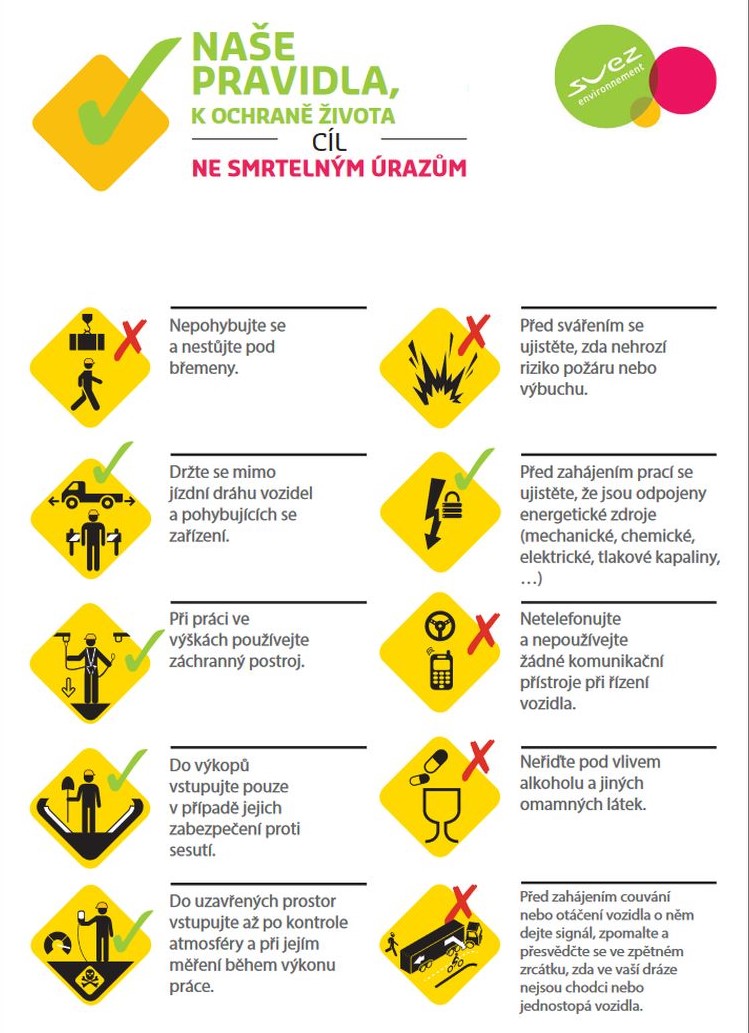 Číslo smlouvy zhotovitele:Číslo smlouvy objednatele:1.Obchodní firma:Ostravské vodárny a kanalizace a. s.Ostravské vodárny a kanalizace a. s.1.Sídlo nebo místo podnikání:  Nádražní 3114/28, 729 71 Ostrava-Moravská OstravaNádražní 3114/28, 729 71 Ostrava-Moravská Ostrava1.Zastoupena:Ing. Petrem Konečným, MBA místopředsedou představenstvaIng. Petrem Konečným, MBA místopředsedou představenstva1.IČO:  45193673451936731.DIČ:  CZ45193673CZ451936731.Bankovní spojení:Komerční banka, a.s.č.ú. 5302761/01001.Registrace:zápis v Obchodním rejstříku u Krajského soudu v Ostravě v oddílu B, vložka 348	zápis v Obchodním rejstříku u Krajského soudu v Ostravě v oddílu B, vložka 348	1.Osoba pověřená jednáním ve věcech smluvních:1.Osoba pověřená jednáním ve věcech technických:Ing. Hana Bezděková, vedoucí oddělení správybezdekova.hana@ovak.cz, 720743196Ing. Hana Bezděková, vedoucí oddělení správybezdekova.hana@ovak.cz, 7207431962.Obchodní firma:2.Sídlo nebo místo podnikání:  2.Zastoupena:2.IČO:2.DIČ:2.Bankovní spojení:č.ú.      2.Registrace:zápis v Obchodním rejstříku u Krajského soudu       v oddílu      , vložka      	zápis v Obchodním rejstříku u Krajského soudu       v oddílu      , vložka      	2.Osoba pověřená jednáním ve věcech smluvních:2.Osoba pověřená jednáním ve věcech technických:Typ úkliduJednotková cena v Kč za 1 m2 bez DPH / kalendářní měsícSazba DPH v %Úklid AÚklid BÚklid CÚklid DÚklid EÚklid FV Ostravě dneV Ostravě dneV Ostravě dneV Ostravě dneV       dne     V       dne     V       dne     V       dne     za objednateleza objednateleza objednateleza objednateleza zhotoviteleza zhotoviteleza zhotoviteleza zhotoviteleIng. Petr Konečný, MBAIng. Petr Konečný, MBAIng. Petr Konečný, MBAIng. Petr Konečný, MBAmístopředseda představenstvamístopředseda představenstvamístopředseda představenstvamístopředseda představenstva